              Consorzio 6 Toscana Sud                         Viale Ximenes n. 3 – 58100 Grosseto - tel. 0564.22189     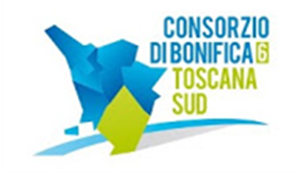                                   bonifica@pec.cb6toscanasud.it   -   www.cb6toscanasud.it                     Codice Fiscale  01547070530  DIRETTORE GENERALEDecreto  N. 207 – Data Adozione  01/06/2016                     Atto Pubblicato su Banca Dati escluso/i allegato/i OGGETTO: Discarico somme iscritte a ruolo non dovute – Contribuente: Ministero dell’Economia e delle Finanze – Demanio.Numero proposta:   -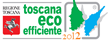 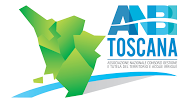 DECRETO DEL DIRETTORE GENERALE  N. 207 DEL 1 GIUGNO  2016L’anno duemilasedici il giorno 1 del mese di giugno alle ore 10:00 presso la sede del Consorzio in Grosseto, viale Ximenes n. 3IL DIRETTORE GENERALEVista la Legge Regionale n. 79 del 27.12.2012;Visto il Decreto del Presidente n. 223 del 22.01.2015 con il quale è stato assunto l’Arch. Fabio Zappalorti con la qualifica di Direttore Generale del Consorzio 6 Toscana Sud a far data dal 01 Febbraio 2015; Visto il vigente Statuto Consortile approvato con delibera n. 6 dell’Assemblea consortile seduta  n. 2 del 29.04.2015 e pubblicato sul B.U.R.T.  Parte Seconda n. 20 del 20.05.2015 Supplemento n. 78;  Visto in particolare l’Art. 39, comma 1., lettera i) del Vigente Statuto;Vista la L. 241/1990 “Nuove norme in materia di procedimento amministrativo e di diritto di accesso ai documenti amministrativi”;Viste le iscrizioni a ruolo in Equitalia Sud S.p.a. effettuate dall’ex Consorzio Bonifica Osa Albegna (codice ente 53247);Visti gli atti di cessione e affitto immobili da parte del Ministero delle Finanze e nello specifico:locazione immobile in comune di Monte Argentario fg. di mappa 13 part. 102, cessione ad uso gratuito in comune di Scansano fg. 237 part. 197 sub. 2 - fg. 237 part. 198, locazione in comune di Capalbio fg. 38 part. 171 sub. 1, locazione in comune di Manciano fg. 206 part. 240 sub. 14;Considerato che in seguito ai suddetti atti la somma da discaricare è pari a complessivi euro 454,00 come specificato nello schema sotto riportato:Direzione Generale del Demanio-Ministero Finanze - C.F. 80193210582 - Anno 2002 Ruolo 2003/5021 Imposta €  2.250,24 da discaricare € 36,20;- Anno 2003 Ruolo 2004/4435 Imposta €  10,34 da discaricare € 10,34;Ministero dell'Economia e delle Finanze - Dipartimento per le Politiche Fiscali - C.F. 80207790587- Anno 2004 Ruolo 2005/4030 Imposta €  3.245,70 da discaricare € 33,13;- Anno 2006 Ruolo 2007/8142 Imposta €  6.834,54 da discaricare € 21,36;- Anno 2008 Ruolo 2009/1775 Imposta €  6.566,54 da discaricare € 21,18;- Anno 2009 Ruolo 2010/1244 Imposta €  7.590,26 da discaricare € 41,77;- Anno 2010 Ruolo 2010/11799 Imposta €  7.575,42 da discaricare € 43,40;- Anno 2011 Ruolo 2011/12373 Imposta €  6.310,10 da discaricare € 90,55;- Anno 2012 Ruolo 2012/10342 Imposta €  6.715,22 da discaricare € 156,07;Verificata la disponibilità del Bilancio di Previsione 2016;Visto il parere di Regolarità Contabile rilasciato dall’Area Amministrativa;DECRETAche le premesse costituiscono parte integrante del presente provvedimento;di approvare, per le motivazioni espresse in premessa, il discarico delle somme iscritte a ruolo e successivamente riconosciute indebite alla Direzione Generale del Demanio-Ministero Finanze - C.F. 80193210582 pari ad € 46,54 e al Ministero dell'Economia e delle Finanze - Dipartimento per le Politiche Fiscali - C.F. 80207790587 pari ad € 407,46 per un totale di € 454,00;di trasmettere il presente atto all’Ufficio Amministrativo per le successive sistemazioni contabili. 								        IL DIRETTORE GENERALE									 (Arch. Fabio Zappalorti)Parere di Regolarità ContabileIl sottoscritto Dott. Carlo Cagnani in qualità di Direttore dell’Area Amministrativa esprime sul presente Decreto  il parere, in ordine alla sola Regolarità Contabile: FAVOREVOLEFirmato Dott. Carlo CagnaniATTESTATO DI PUBBLICAZIONEIl sottoscritto Direttore dell’ Area Amministrativa certifica che il presente Decreto viene affisso all’Albo pretorio del Consorzio a partire dal 07.06.2016, per almeno 10 giorni, ai fini di pubblicità e conoscenza.Il Direttore Area AmministrativaFirmato Dott. Carlo Cagnani